Matematika VI. – Numerace s úhlyPř. 1: Vypočítej:28°34´× 2 =				17°20´ × 3 =			1°15´ × 4 =11°55´ × 2 =				3°11´ × 10 =			28°34´ : 2 =27°12´ : 2 =				103° : 2 =			51° 56´ : 2 =88°16´ : 2 =Další přílklady – už bez výsledků Vypočtěte :a) 82,5 + 25 40´+ 135 45´=			b) 12,5 + 74 51´+ 35 15´=c) 42,25 + 38 30´+ 237 25´=			d) 210 45´- 142 50´ =e) 110 25´- 49 47´ =				f) 10 15´- 2 230´ =g) 35 18´ . 10 =					h) 23 25´ . 8 =i) 4´15´´ . 4 =					j) 420´ . 12 =k) 210 45´+ 142 50´ =				l) 28 32´ : 4 =m) 25 18´ : 3 =					n) 44´15´´ : 5 =o) 420´ : 5 =						p) 4´15´´ : 10 =r) 282,5 + 25 40´- 135 45´=			s) 34´28´´ : 2 =t) 37,8 + 18 17´ =					u) 145 34´36´´ : 2 =v) 145 34´36´´ . 2 =Vypočtěte :a) 21º 47´21´´ + 5º 21´59´´ + 10º 53´49´´ =	b) 3º 41´ 27´´ + 7º 35´54´´ + 12º54´49´´ =c) 15º 21´ - 7º 42´ =			d) 13º 20´ 11´´ - 5º 49´ 21´´ =e) 17º 45´ 21´´ - 9º 57´ 17´´ =			f) 13º 25´ 15´´ . 4 =g) 12º 27´ 8´´ . 10 =				h) 27º 14´ 12´´ . 6 =i) 75º : 2 =						j) 27º 15´ : 3 =k) 20º 24´ 15´´ : 5 =				l) 78º 42´ : 4 =Řešení:A	126°13´ + 13°26´ = 139°39´B	47°49´ + 4°18´ = 52°07´	C	19°19´ - 12°11´ = 7°08´Č	48°05´ - 12°16´ = 35°49´	 D	17°26´ +145°25´ = 162°51´E	67°35´ + 45°56´ = 113°31´F	126°51´+ 114°27´ = 241°18´G	115°05´+ 126°59´= 242°04´H	28°13´ + 264°42´= 292°55´I	112°19´+ 97°25´ = 209°44´J	53°47´ + 96°13´= 150°	K	176°57´+ 91°08´ = 268°05´L	75°45´ - 37°18´= 38°27´	M	94°51´ - 24°31´= 70°20´	N	46°17´ - 28°26´= 19°51´O	231°19´- 145°47´= 85°32´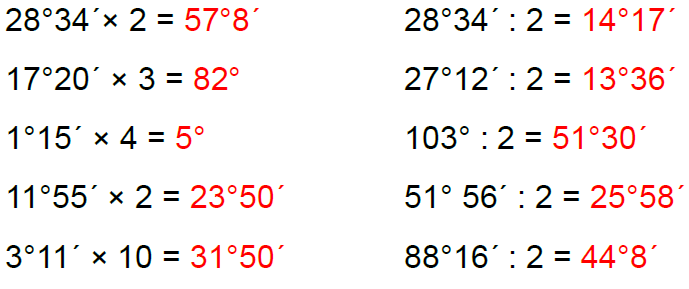 P	129°33´- 104°16´= 25°17´Q	219°27´- 58°16´= 161°11´R	59°59´- 44°29´= 15°30´	Ř	130°36´ - 97°52´= 32°44´	S	148°43´ + 85°17´= 234°Š	86°55´+ 32°16´= 119°11´	T	62° - 39°14´= 22°46´U	153°18´ - 76°25´= 76°53´V	71° + 39°12´	= 110°12´W	305°29´ - 259°32´= 45°57´X	24°59´ + 24°59´= 49°58´Y	57°09´ - 33°33´= 23°36´	Z	45°24´ + 81°39´= 127°03´Ž	90° - 32°59´= 57°01´A = 126°13´ + 13°26´B = 47°49´ + 4°18´C = 19°19´ - 12°11´Č = 48°05´ - 12°16´D = 17°26´ +145°25´E = 67°35´ + 45°56´F = 126°51´+ 114°27´G = 115°05´+ 126°59´H = 28°13´ + 264°42´I = 112°19´+ 97°25´J = 53°47´ + 96°13´K = 176°57´+ 91°08´L = 75°45´ - 37°18´M = 94°51´ - 24°31´N = 46°17´ - 28°26´O = 231°19´- 145°47´P = 129°33´- 104°16´Q = 219°27´- 58°16´R = 59°59´- 44°29´Ř = 130°36´ - 97°52´S = 148°43´ + 85°17´Š = 86°55´+ 32°16´T = 62° - 39°14´U = 153°18´ - 76°25´V = 71° + 39°12´W = 305°29´ - 259°32´X = 24°59´ + 24°59´Y = 57°09´ - 33°33´Z = 45°24´ + 81°39´Ž = 90° - 32°59´